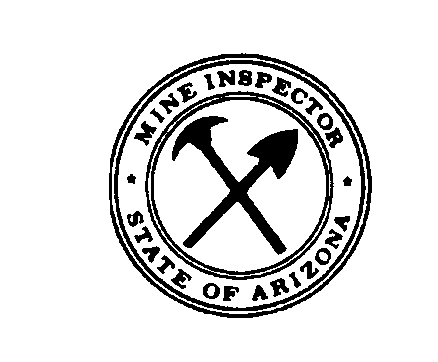 Applicant:       Thank you for your interest in the 24 hour train the trainer workshop. This course is by invitation only as certain pre-requisites listed below must be met prior to consideration.MIIN Number through MSHAMSHA Application (We will send)Cover Letter with Adult Teaching CredentialsResumeThree Years Current MSHA 5000-23’sEducation Certificates and/or DegreesYour packet will be reviewed and you will be notified if you have been accepted to the course.Best Regards,Ron WeberEducation and Training ManagerArizona State Mine Inspector1700 West Washington Suite 403Phoenix, AZ. 85007-2805TO:Train the Trainer Applicant24 Hour Train the trainer workshop24 Hour Train the trainer workshop